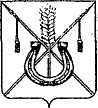 АДМИНИСТРАЦИЯ КОРЕНОВСКОГО ГОРОДСКОГО ПОСЕЛЕНИЯ КОРЕНОВСКОГО РАЙОНАПОСТАНОВЛЕНИЕот 01.07.2014   		                                     			         № 593г. КореновскО проекте решения Совета Кореновского городского поселения Кореновского района «О внесении изменения в решение Совета Кореновского городского поселения Кореновского района от22 января 2014 года № 401 «Об утверждении Положенияо порядке распоряжения земельными участками,находящимися в муниципальной собственностиКореновского городского поселения Кореновского района»В соответствии с решениями Совета Кореновского городского поселения Кореновского района от 19 февраля 2014 года № 405 «О структуре администрации Кореновского городского поселения Кореновского                          района», от 28 февраля 2006 года № 39 «Об утверждении Положения                           «О порядке внесения проектов нормативных правовых актов в Совет Кореновского городского поселения» администрация Кореновского                   городского поселения Кореновского района п о с т а н о в л я е т:1. Согласиться с проектом решения Совета Кореновского городского поселения Кореновского района «О внесении изменения в решение                       Совета Кореновского городского поселения Кореновского района от                           22 января 2014 года № 401 «Об утверждении Положения о порядке распоряжения земельными участками, находящимися в муниципальной собственности Кореновского городского поселения Кореновского                      района», представленным отделом  архитектуры, градостроительства, имущественных и земельных отношений  администрации Кореновского городского поселения Кореновского района.2. Направить проект решения Совета Кореновского городского  поселения «О внесении изменения в решение Совета Кореновского городского поселения Кореновского района от                                                      22 января 2014 года № 401 «Об утверждении Положения о порядке распоряжения земельными участками, находящимися в муниципальной собственности Кореновского городского поселения Кореновского                         района» в Совет Кореновского городского поселения Кореновского                           района для рассмотрения в установленном порядке (прилагается).3. Назначить представителем главы Кореновского городского поселения Кореновского района при обсуждении данного проекта решения в Совете Кореновского городского поселения Кореновского района начальника                   отдела архитектуры, градостроительства, имущественных и земельных отношений администрации Кореновского городского поселения Кореновского района Ю.Н. Лила.4. Общему отделу администрации Кореновского городского поселения Кореновского района (Воротникова) разместить настоящее постановление на официальном сайте органов местного самоуправления Кореновского городского поселения Кореновского района в сети Интернет.5. Постановление вступает в силу со дня его подписания.ГлаваКореновского городского поселения Кореновского района							                Е.Н.Пергун                                                                                                 ПРИЛОЖЕНИЕк постановлению администрацииКореновского городского поселенияКореновского районаот  01.07.2014 № 593ПРОЕКТ РЕШЕНИЯСовета Кореновского городского поселения Кореновского районаот__________ 2014 года                                                                                 № _____г. КореновскО внесении изменения в решение Совета Кореновского городского поселения Кореновского района от 22 января 2014 года № 401«Об утверждении Положения о порядке распоряжения земельными участками, находящимися в муниципальной собственности Кореновского городского поселения Кореновского района»  В целях приведения в соответствие с действующим законодательством Совет Кореновского городского поселения Кореновского района р е ш и л:  1. Внести в решение Совета Кореновского городского поселения Кореновского района от 22 января 2014 года № 401 «Об утверждении Положения о порядке распоряжения земельными участками, находящимися в муниципальной собственности Кореновского городского поселения Кореновского района» изменения, изложив раздел 7 приложения к решению в следующей редакции:«7.2. «Организатором торгов (конкурсов, аукционов) по продаже земельных участков или права на заключение договоров аренды земельных участков, находящихся в собственности Кореновского городского поселения Кореновского района является администрация Кореновского городского поселения Кореновского района (далее -Администрация).7.2.1.Проведение торгов (конкурсов, аукционов) осуществляет комиссия по проведению торгов (конкурсов, аукционов) по продаже земельных участков или права на заключение договоров аренды земельных участков, находящихся в собственности Кореновского городского поселения Кореновского района.Положение и состав комиссии утверждается постановлением администрации Кореновского городского поселения Кореновского района.7.2.2. Формирование земельных участков для последующего их предоставления с торгов, контроль за приемом и возвратом задатков осуществляет Администрация. 7.2.3. Администрация принимает решение о проведении торгов, определяет существенные условия договоров купли-продажи земельных участков, заключаемых по результатам аукциона, определяет на основании отчета независимого оценщика, составленного в соответствии с законодательством Российской Федерации об оценочной деятельности, начальную цену земельного участка или начальный размер арендной платы, величину их повышения ("шаг аукциона") при проведении торгов в форме аукциона, открытого по форме подачи предложений о цене или размере арендной платы, а также размер задатка и средства массовой информации, в которых подлежит опубликованию извещение о проведении торгов.7.2.4. Организатор торгов (конкурсов, аукционов) по продаже земельных участков или права на заключение договоров аренды земельных участков, находящихся в собственности Кореновского городского поселения Кореновского района осуществляет следующие функции:а) определяет место, даты и время начала и окончания приема заявок об участии в торгах (далее именуются - заявки), место, дату и время определения участников торгов, место и срок подведения итогов торгов;б) организует подготовку и публикацию извещения о проведении торгов (или об отказе в их проведении), а также информации о результатах торгов;в) выдает необходимые материалы и соответствующие документы юридическим и физическим лицам, намеревающимся принять участие в торгах (далее именуются - претенденты);г) принимает заявки и документы от претендентов, а также предложения при проведении конкурса или аукциона, закрытого по форме подачи предложений о цене или размере арендной платы, организует регистрацию заявок в журнале приема заявок, обеспечивает сохранность представленных заявок, документов и предложений, а также конфиденциальность сведений о лицах, подавших заявки и предложения, и содержания представленных ими документов до момента их оглашения при проведении конкурса или аукциона, закрытого по форме подачи предложений о цене или размере арендной платы;д) организует осмотр земельных участков на местности;е) проверяет правильность оформления документов, представленных претендентами;ж) принимает решение о признании претендентов участниками торгов или об отказе в допуске к участию в торгах по основаниям, установленным настоящими Правилами, и уведомляет претендентов о принятом решении;з) определяет победителя торгов и оформляет протокол о результатах торгов;и) готовит проекты договоров купли-продажи, аренды земельных участков;к) осуществляет иные предусмотренные действующим законодательством функции.2. Настоящее решение подлежит опубликованию в средствах массовой информации и размещению на официальном сайте органов местного самоуправления Кореновского городского поселения Кореновского района в сети Интернет.3. Контроль за выполнением настоящего решения возложить на постоянную комиссию Совета Кореновского городского поселения Кореновского района по правопорядку и законности (Сбитнев). 4. Настоящее решение вступает в силу после его официального опубликования.ГлаваКореновского городского поселенияКореновского района	                                           Е.Н.ПергунПредседатель Совета Кореновского городского поселенияКореновского района                                          Е.Д.Деляниди